جدول عدد طلاب الدراسات العليا من خريجي البرنامج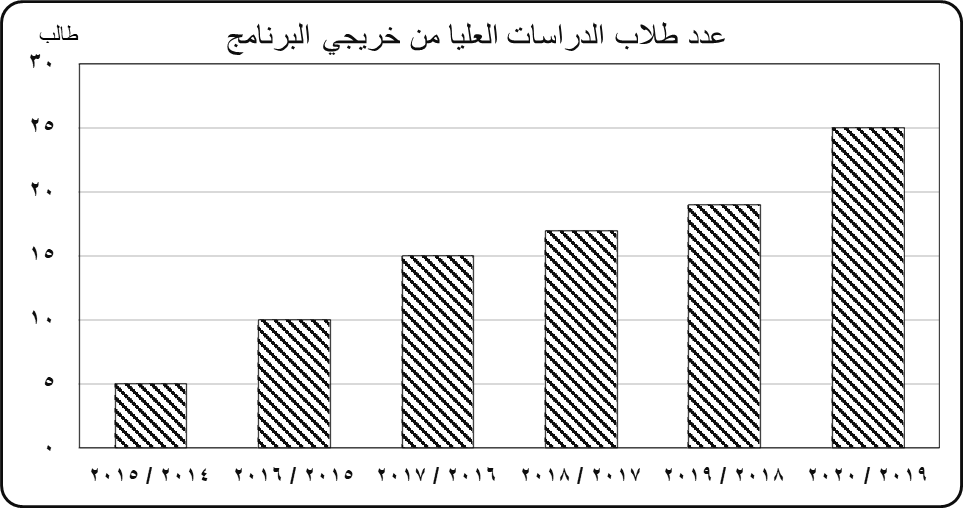 العام الجامعيعدد طلاب الدراسات العليا من خريجي البرنامج2015 / 201452016 / 2015102017 / 2016152018 / 2017172019 / 2018192020 / 201925